Revision1.	Draw a straight line that is 55mm long. 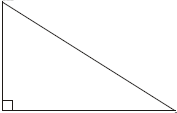 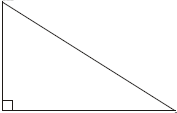 2.	3.	What time is it 25 minutes after 10:50am? 4.	What is the median of  6,  3,  10,  8,  5,  4,  7 ?5.	Write 452 in words.6.	What is 62 ?Topic Homework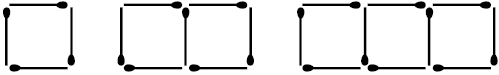 1.	Draw the next pattern in the sequence.2.	How many matchsticks would there be in the next-but-one pattern?3.	Which pattern would have 22 matchsticks in it?4.	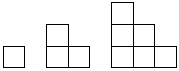 Write down instructions for someone about how to draw the next pattern in this sequence. Imagine that they haven’t seen the sequence above – your instructions need to be very clear.5.	How many squares would there be in the 6th pattern?6.	The ‘numbers’ of squares that are shown are a special sequence. What is the name of these numbers?7.	8.	9.	10.	11.	12.	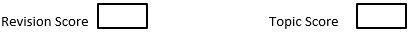 